Observer le réelFaire une mesure en ExAO (Jeulin)Faire une mesure en ExAO (Eurosmart)Faire une mesure en ExAO (Micrelec)CompterObserver le réel : Réaliser une observation microscopique simple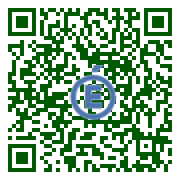 Réaliser une observation au microscope polarisantRéaliser une observation au microscope polarisantRéaliser une observation au microscope polarisantPréparation du microscope polarisantUtiliser la LPNAUtiliser la LPA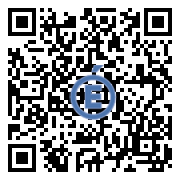 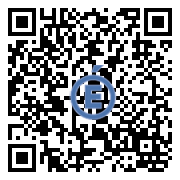 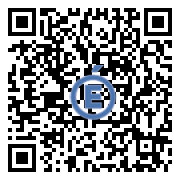 Utiliser la loupe binoculaire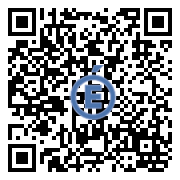 Observer le réel : Réaliser une observation microscopique simpleObserver le réel : Réaliser une observation microscopique simpleRéaliser une préparation en vue de l’observation au microscopeRéaliser une préparation en vue de l’observation au microscopeRéaliser une préparation en vue de l’observation au microscopeRéaliser une préparation en vue de l’observation au microscopeRéaliser une coupe fine (hachis)Réaliser une coupe fine avec un microtome à mainRéaliser une coupe fine avec un microtome à mainRéaliser une empreinte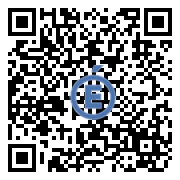 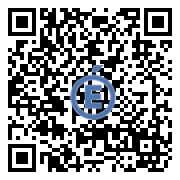 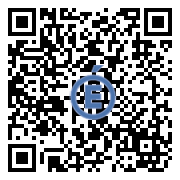 DilacérerMonter entre lame et lamelleMonter entre lame et lamelleEcraser entre lame et lamelle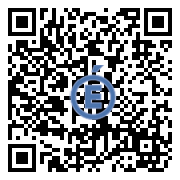 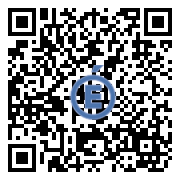 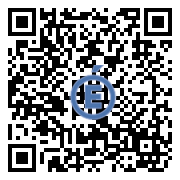 Changer de milieu sous la lamellePrélever un épidermePrélever un épiderme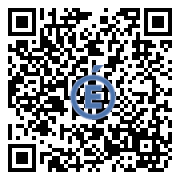 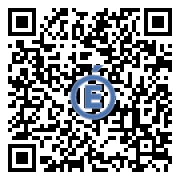 Colorer au carmin acétiqueColorer au lugolColorer au lugolColorer par la méthode de Feulgen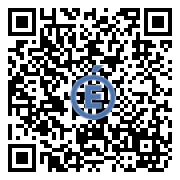 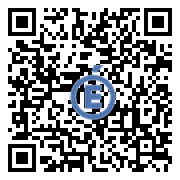 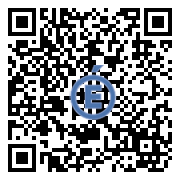 Mettre en place le bioréacteur et les sondesParamétrer le logiciel d’acquisitionAméliorer la présentation des résultats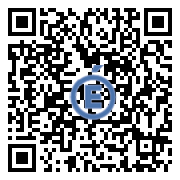 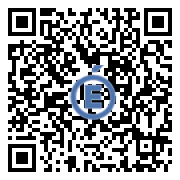 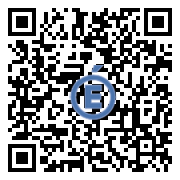 Mettre en place le bioréacteur et les sondesParamétrer le logiciel d’acquisitionAméliorer la présentation des résultats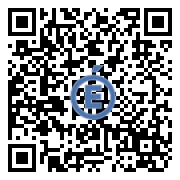 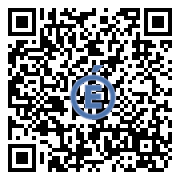 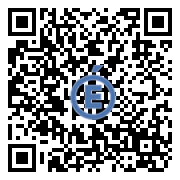 Mettre en place le bioréacteur et les sondesParamétrer le logiciel d’acquisitionAméliorer la présentation des résultatsv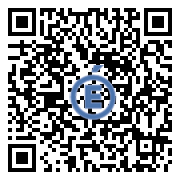 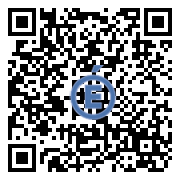 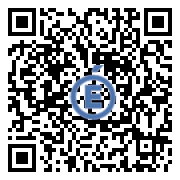 Sur cellule de MalassezSur lame de KovaAvec Mesurim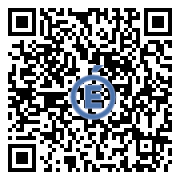 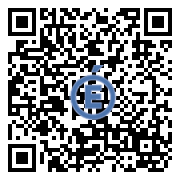 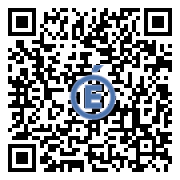 Réaliser une manipulation ou une expérimentationRéaliser une manipulation ou une expérimentationRéaliser une manipulation ou une expérimentationPrélever et déposer des liquidesPrélever et déposer des liquidesPrélever et déposer des liquidesUtiliser une pipetteUtiliser une pipette à poireUtiliser une micropipette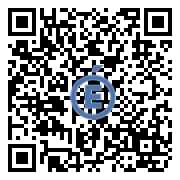 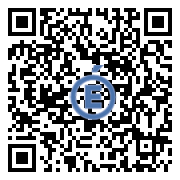 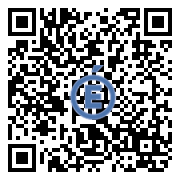 ExtraireExtraireExtraireUtiliser mortier et pilonFiltrerTamiser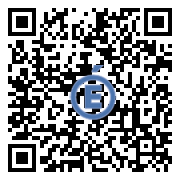 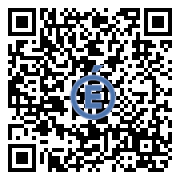 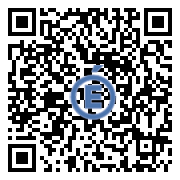 SéparerSéparerSéparerChromatographie sur papierElectrophorèse d’ADNElectrophorèse de protéines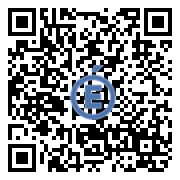 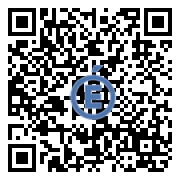 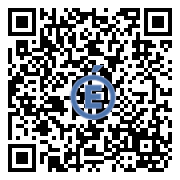 Utiliser les boîtes de PetriUtiliser les boîtes de PetriUtiliser les boîtes de PetriCouler un gelFaire des puitsTravailler en conditions stériles et étaler des microorganismes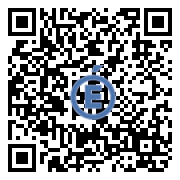 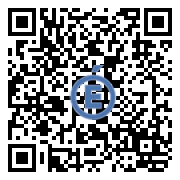 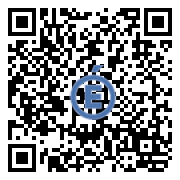 